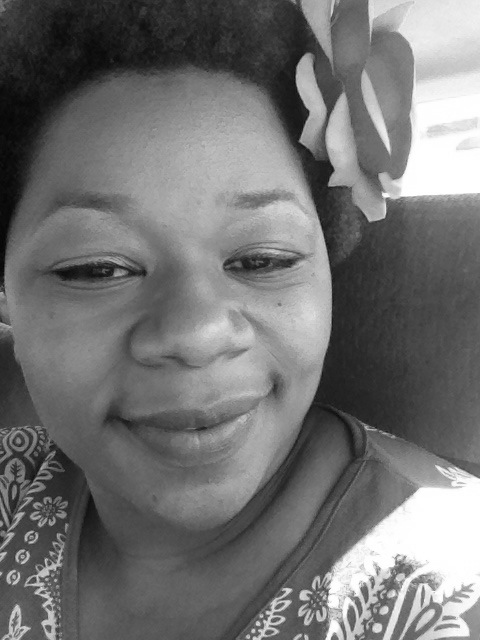 Danesha Davis has been a part of the Early Childhood Education industry in Jacksonville, Florida for the past 23 years.  She earned her Infant and Toddler CDA in 1998 and pursued her Directors’ Credential soon after.  Danesha was an Infant and Toddler teacher for 12 years then decided to take on a leadership role as a Director at a locate child development center.   After several years as a Child care Director, Danesha was presented with the opportunity to become a Staff Development Specialist for a locate preschool program and discovered her passion of adult learning.   Some of Danesha’s major accomplishments are she is the proud wife to her husband Carl Davis Jr. of 21 years, the mother of three children( Dorian, Cori and Dyllan), a motivator, a licensed Biblical Counselor , CDA Instructor for Episcopal Children’s Services ,CLASS Trainer  and a teacher!  Danesha loves singing, reading the Bible, biblical counseling and helping people realize the greatness that is within them.  Her goal is to inspire as many lives as possible through books she writes and inspirational speeches.  